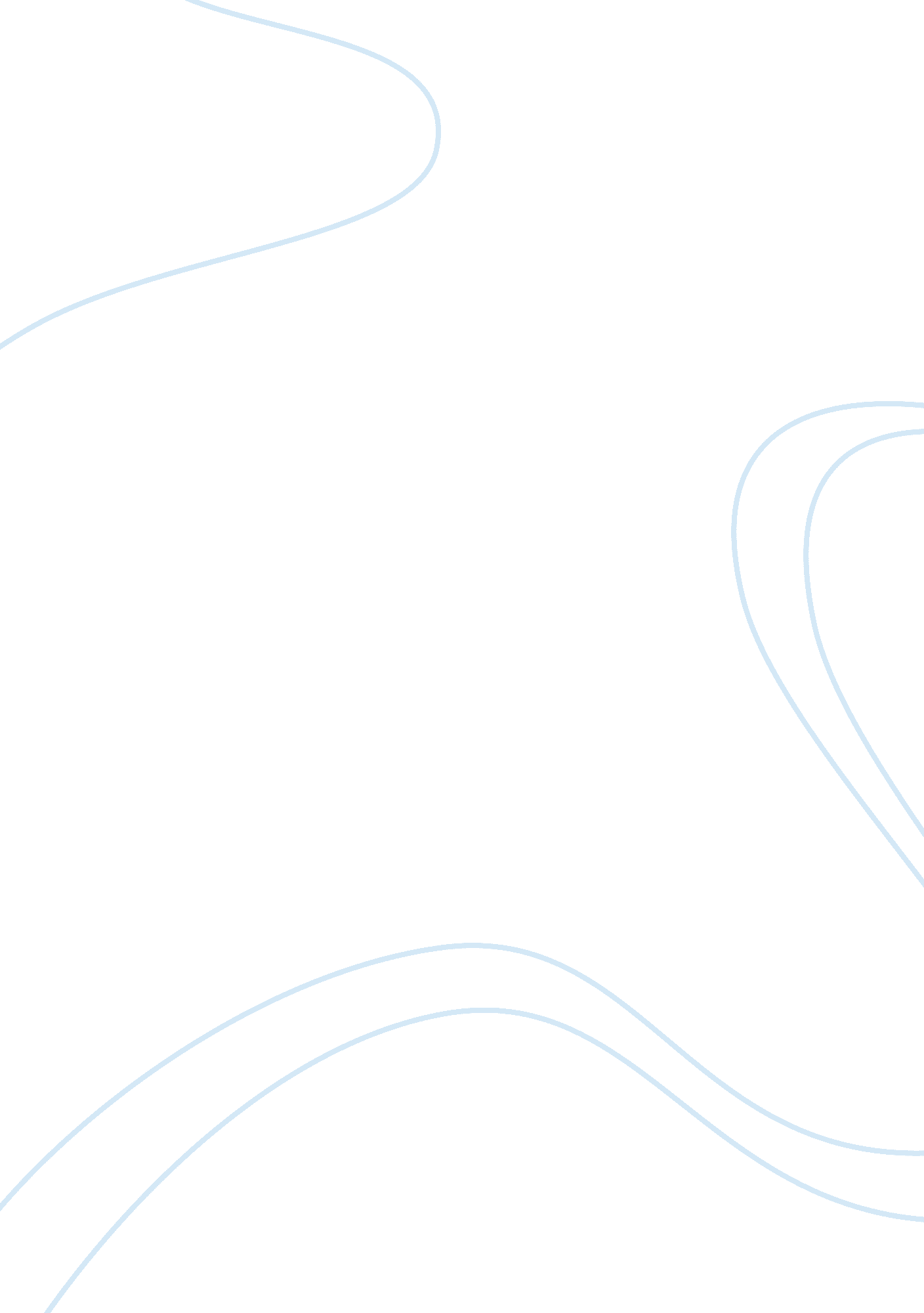 Is google making us stupid argumentative essay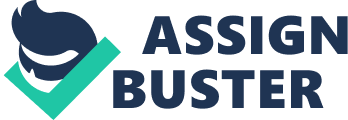 Is Google Making Us Stupid In the Atlantic Magazine, Nicholas Carr wrote an article, “ Is Google Making Us Stupid? ” Carr poses a good question about how the internet has affected our brain, by remapping the neural circuitry and reprogramming our memory. Carr states, “ My mind isn’t going—so far as I can tell-but it’s changing. I’m not thinking the say way I used to think. ” Carr went on farther, saying that he cannot read as long as he used to, his concentration starts to wonder after two or three pages. He states, “ he began to get fidgety and lose his focus and start looking for other things to do. Carr says this change is because he spend so much time on the internet, that as a writer, then he finds the Web to be very valuable to him getting information. Carr say to him and others, the internet is becoming a universal medium, that most information flows through your eyes and ears and into your mind. Wired’s Clive Thompson says, “ the net seems to be doing is chipping away the capacity for concentration and contemplation, that the mind now expects to take in information the internet distributes it; in a swiftly moving stream of particles. ” He uses for an example, “ Once I was a scuba diver in the sea of words. Now I zip along the surface like a guy on a Jet Ski. ” The reason he says this is because why searching the internet we tend to just skim from site to site and to never return back to the same site. Carr says that he is not the only one, that when he mention his reading to his friends, many say they are having the similar problems. One of his friends, Scott Karp states that, “ he has stopped reading books altogether. Karp said in college he read a lot of books, but what happen is that he started to think about what if he did all his reading online. It was not because of the way he read has changed, he was seeking convenience, because the way HE THINK has changed. A blogger, Bruce Friedman also says that the internet has altered his mental habits. He says that, “ I now have almost totally lost the ability to read and absorb a longish article on the web or in print. “ A five year research scholars examined computer logs documenting the behavior of visitors to two popular research sites, one operated by the British Library and the other by a U. K. educational consortium, that provided access to journal articles, e-books, and other sources of written information. An author of the study states that, “ that while reading on the internet we seem to be skimming from article to article but never return to read the whole article. ” The report says that readers online are not reading in the traditional way, there are signs that they have formed a new style of reading, “ emerging as users,” power browsers. The author of the study says that it seems like people are trying to avoid reading in the traditional sense. Do you think this is true? For me, reading a book and reading online is totally different. Take for instant going to school online and using an e-book to do your lesson is totally not good for me, reading from an actual book is so much better. The reason is because the ebook does not give you all the information that you need, making it hard for you to understand some of your assignments. Carr says, thanks to text on the internet and texting on the cell phone that we are reading more. Would you agree him on that theory? Is people reading more or do you think that is just an illusion to make us seem like people are reading more? Maryanne Wolf, a developmental psychologist at Tufts University, says it is a different kind of reading, and behind it lies a different kind of thinking-perhaps even a new sense of the self. Wolf says that you are not only what you read, we are how we read. ” What is Wolf trying to say here by this statement, “ We are what and how we read? ” Is she saying that if we read very slowly, that is the way our lifestyle we be like to move very slowly or maybe to never amount to anything, or if we skim through the books we read that we will be forever searching for things to make us happy, but never find what we are searching for. Wolf states that, reading on the internet promotes a style that puts “ efficiency” and “ immediacy” above all else, may be weakening our capacity for the kind of deep reading that emerged when an earlier technology, the printing press, made long and complex works of prose commonplace. In the New Atlantis, Christine Rosen wrote an article, “ People of the Screen. ” The article talks about old books that are no longer being printed, that if the books are no longer printed, if we choose to replace the book-what will become of reading and the print culture it fostered? Rosen states, “ We have already taken the first steps on our journey to a new form of literacy— “ digital literacy. ” Enthusiasts and self-appointed experts assure us that this new digital literacy represents an advance for mankind; the book is evolving, progressing, improving, they argue, and every improvement demands an uneasy period of adjustment. In the article it states that, “ Not everyone endorses this claim for the reading’s value. Bloom, for instance, is not persuaded by claims that reading encourages civic engagement. You cannot directly improve anyone else’s life by reading better or more deeply,” he argues. No one can deny that our new communications technologies have irrevocably altered the reading culture(thenewatlantis. com) Nicholas Carr article, Is Google Making Us Stupid”, is not literal taking about the search engine “ Google”, because we all know a website can not make us stupid. This article has tried to convince us not to read books, that you will read better by using the internet, because you can read faster. Carr theory in a way is true, because we do spend more time on the internet when it come to doing research. Instead of going to the Library and checking out a book we would rather go on the internet and search for it. For me the internet has a great source of information but for me it is a second choice when it comes to researching something. You have to ask yourself, Do you think that reading a book will become ancient? And will people go on the internet to do all their reading? And is this type of reading making us stupid? The choice is yours, because both give you important information. 